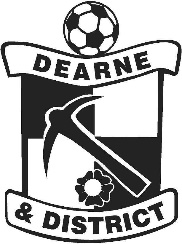 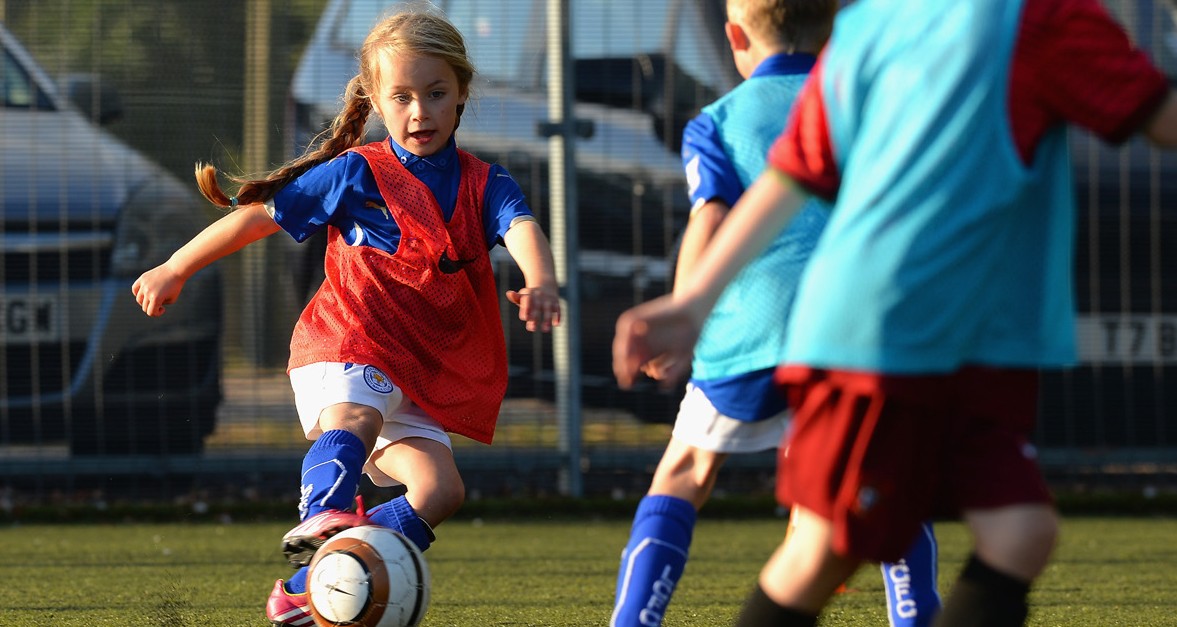 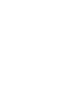 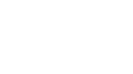 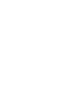 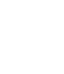 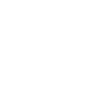 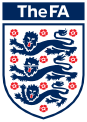 Football Club Safeguarding Children PolicyFootball Clubacknowledges its responsibility to safeguard  the welfare of every child and young person who has been entrusted to its care and is committed to working to provide a safe environment for all members. A child or young person is anyone under the age of 18 engaged in any club football activity. We subscribe to The Football Association’s (The FA) Safeguarding Children – Policy and Procedures and endorse and adopt the Policy Statement contained in that document.The key principles of The FA Safeguarding Children Policy are that:the child’s welfare is, and must always be, the paramount considerationall children and young people have a right to be protected from abuse regardless of their age, gender, disability, race, sexual orientation, faith or beliefall suspicions and allegations of abuse will be taken seriously and responded to swiftly and appropriatelyworking in partnership with other organisations, children and young people and their parents/carers is essential.We  acknowledge that every  child or young person who plays or participates in football should be able to take part in an enjoyable and safe environment and be protected from poor practice and abuse.Football Club recognises that this is the responsibility of every adult involved in our club.Football Club hasa role to play in safeguarding the welfare of all children and young people by protecting them from physical, sexual or emotional harm and from neglect or bullying. It is noted and accepted that The Football Association’s Safeguarding Children Regulations (see The FA Handbook) applies to everyone in football whether in a paid or voluntary capacity. This means whether you are a volunteer, match official, helper on club tours, football coach, club official or medical staff.We endorse and adopt The FA’s Responsible Recruitment guidelines for recruiting volunteers and we will:specify what the role is and what tasks it involvesrequest identification documentsas a minimum meet and chat with the applicant(s) and where possible interview people before appointing themask for and follow up with 2 references before appointing someonewhere eligible require an FA accepted Enhanced Criminal Record Check (CRC) with Barring List Check in line with current FA policy and regulations.All current	FootballClub members working in eligible roles, with children and young people - such as managers and coaches are required to hold an in-date  FA  accepted  Enhanced CRC with Barring List check as part of responsible recruitment practice1.If there are concerns regarding the appropriateness of an individual who is already involved or who has approached us to become part ofFootball Club guidance will be sought from The Football Association. It is noted and accepted that The FA will consider the relevance and significance of the information obtained via the CRC Process and that all suitability decisions will be made in accordance with legislation and in the best interests of children and young people.It is accepted that The FA aims to prevent people with a history of relevant and significant offending from having contact with children or young people and theopportunity to influence policies or practice with children or young people. This is to prevent direct sexual or physical harm to children and to minimise the risk of ‘grooming’ within football.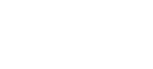 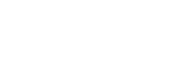 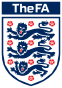 Football Clubsupports The FA’s Whistle Blowing Policy. Any adult or young person with concerns about a adult in a position of trust with football can ‘whistle blow’ by contacting The FA Safeguarding Team on 0800 169 1863, by writing to The FA Case Manager at The Football Association, Wembley Stadium, PO Box 1966, London SW1P 9EQ,by emailing Safeguarding@TheFA.com or alternatively by going direct to the Police, Children’s Social Care or the NSPCC.Football Club encourages everyone to know about The FA’s Whistle Blowing Policy and to utilise it if necessary.Football Clubhas appointed a Club Welfare Officer in line with The FA’s role profile and required completion of theSafeguarding Children and Welfare Officers Workshop. The post holder will be involved with Welfare Officer training provided by The FA and/or County FA. The Club Welfare Officer is the first point of contact for all club members regarding concerns about the welfare of any child or young person. The Club Welfare Officer will liaise directly with the County FA (CFA) Welfare Officer and will be familiar with the procedures for referring any concerns. They will also play a proactive role in increasing awareness of Respect, poor practice and abuse amongst club members.We acknowledge and endorse The  FA’s  identification of bullying as a category of abuse. Bullying of any kind is not acceptable at our club. If bullying does occur,all players or parents/carers should be able to tell and know that incidents will be dealt with promptly. Incidents need to be reported to the Club Welfare Officer in cases of serious bullying the CFA Welfare Officer may be contacted.Respect codes of conduct for Players, Parents/ Spectators, Officials and Coaches have been implemented byFootball Club. In order to validate  these  Respect codes of conduct the club has clear actions it will take regarding repeated or serious misconduct at club leveland acknowledges the possibility of potential sanctions which may be implemented by the County FA in more serious circumstances.1 The FA’s policy on Disclosure and Barring Service CRCs is subject to change. CRC information and guidance can be found at www.TheFA.com/football-rules-governance/safeguarding/ criminal-records-checksReporting your concerns about the welfare of a child or young person. Safeguarding is everyone’s responsibility if you are worried about a child it isimportant that you report your concerns – no action is not an option.If you are worried about a child then you need to report your concerns to the Club Welfare Officer.If the issue is one of poor practice the Club Welfare Officer will either:deal with the matter themselves orseek advice from the CFA Welfare OfficerIf the concern is more serious – possible child abuse, where possible, contact the CFA Welfare Officer first, then immediately contact the Police or Children’s Social Care.If the child needs immediate medical treatment take them to a hospital or call  an  ambulance  and  tell them this is a child protection concern. Let your ClubWelfare Officer know what action you have taken, they in turn will inform the CFA Welfare Officer.If at any time you are not able to contact your Club Welfare Officer or the matter is clearly serious then you can either:contact your CFA Welfare Officer directlycontact The FA  Safeguarding  Team  on 0800 169 1863 or Safeguarding@TheFA.comcontact the Police or Children’s Social Carecall the NSPCC 24 hour Helpline for advice on 0808 800 5000 or text 88858 or email help@nspcc.org.ukNB – The FA’s Safeguarding Children Policy and Procedures are available via – www.TheFA.com/football- rules-governance/safeguarding – click on ‘Raising Awareness – Best Practice Downloads’, the Policy and Procedures document is within the resources area. The policy outlines in detail what to do if you are concerned about the welfare of a child and includes flow diagrams which describe this process. How to make a referral is also covered in the Safeguarding Children workshop.Participants are given the opportunity to discuss how this feels and how best they can prepare themselves to deal with such a situation. For more information on this workshop contact your County Welfare Officer.Further advice on Safeguarding Children matters can be obtained from:• T:E:•County Football Association’s Welfare Officer T:E: CountyWO@www.TheFA.com/football-rules-governance/ safeguardingEmailing – Safeguarding@TheFA.comThe FA Safeguarding Children general enquiry line 0845 210 8080